ФЕДЕРАЛЬНОЕ ГОСУДАРСТВЕННОЕ БЮДЖЕТНОЕ ОБРАЗОВАТЕЛЬНОЕ УЧРЕЖДЕНИЕ ВЫСШЕГО ОБРАЗОВАНИЯ 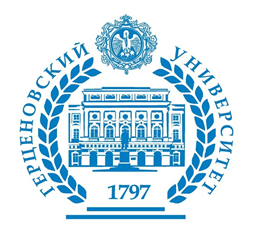 «РОССИЙСКИЙ ГОСУДАРСТВЕННЫЙ ПЕДАГОГИЧЕСКИЙ УНИВЕРСИТЕТ имени  А. И. Герцена»ФАКУЛЬТЕТ БИОЛОГИИКАФЕДРА МЕТОДИКИ ОБУЧЕНИЯ БИОЛОГИИ И ЭКОЛОГИИ191186, г. Санкт-Петербург, наб. реки Мойки, д.48, корп. 2, ауд.454; тел. (812) 314-46-15, mobie_conf@herzen.spb.ruИНФОРМАЦИОННОЕ ПИСЬМОПреподавателям вузов, исследователям проблем биологического и экологического образования, магистрантам, аспирантам и докторантамУважаемые коллеги! Приглашаем Вас принять участие в международной научно-практической конференции на тему «Биологическое и экологическое образование в школе и вузе: теория, методика, практика».Оргкомитет конференции:Председатель: Андреева Наталья Дмитриевна, заведующая кафедрой методики обучения биологии и экологии, доктор педагогических наук, профессор.Секретарь оргкомитета: Васильева Татьяна Васильевна, доцент  кафедры методики обучения биологии экологии, кандидат педагогических наук, доцент.Члены оргкомитета:Малиновская Наталия Владимировна, доцент кафедры методики обучения биологии и экологии, кандидат педагогических наук, доцент.Карташова Наталья Викторовна, заместитель декана факультета биологии.Бабаевская Наталья Глебовна, заведующая лабораторией кафедры методики обучения биологии и экологии.Цель конференции – обсуждение перспектив и результатов исследований актуальных проблем биологического и экологического образования.Во время конференции планируется организация профессионального общения в следующих форматах:пленарное заседание, на котором предлагается обсудить актуальные проблемы биологического и экологического образования;тематические секции для обсуждения различных проблем биологического и экологического образования: традиции и практика реализации идей биологического и экологического образования в школах России;модернизация общего образования как источник обновления содержания методической подготовки учителей биологии и педагогов-экологов;результаты исследований развития биологического и экологического образования.Конференция состоится 21 – 24 ноября 2016 г. в Санкт-Петербурге на факультете биологии РГПУ им. А. И. Герцена по адресу: наб. реки Мойки, 48, корп. 2, ауд.455. Начало конференции 22 ноября в 10.00.Для очного и заочного участия в работе конференции необходимо отправить заявку о своем участии до 20 октября 2016 г. по следующему адресу: mobie_conf@herzen.spb.ruК началу работы планируется издание сборника статей по проблематике конференции. Содержание сборника будет формироваться в соответствии с тематикой секций. Срок приема статей  - до 20 октября 2016 года. Требования к публикации смотреть в приложении. Питание и проживание оплачивается участниками конференции самостоятельно. По желанию участников оргкомитет может забронировать место в гостинице РГПУ им. А. И. Герцена. О необходимости бронирования места просим сообщить в оргкомитет заранее (до 20 октября).По вопросам участия в конференции можно обращаться на кафедру методики обучения биологии и экологии: (812) 314-46-15.ПриложениеТребования к оформлению текстов статей для сборникаСтатьи оформляются в формате .doc документа Word:-  шрифт Times New Roman, 14 кегль; -  интервал  одинарный;-  выравнивание по ширине страницы, поля 2 см со всех сторон; -  абзацный отступ – 1,25 см;-  без множественных (от двух и более) знаков пробела;-  без рисунков, фото, схем и таблиц;-  без нумерации страниц;-  без использования функции «расстановка переносов»;-  оформление ссылок только квадратными скобками;-  использование в тексте только «парных» кавычек;-  создание  маркированных,  либо нумерованных списков через функцию Word «Список»;-  в маркированном списке предпочтительнее в качестве маркера использовать «тире», а не «жирную точку» или другой символ;По правому краю указать раздел сборника (смотреть тематические секции), Ф.И.О. полностью, должность, звание, вуз, ниже – название статьи заглавными буквами, выравнивание по центру, далее текст статьи.Библиографический список приводится в алфавитном порядке в конце материалов, не более 5 источников.Файл со статьей просим называть по фамилии автора (авторов).Принимаются статьи объемом до 7 страниц.Подготовленную статью просим прислать по электронной почте: mobie_conf@herzen.spb.ru до 20 октября 2016 года.Стоимость публикации составляет 1200 рублей за 3 страницы. Каждая последующая страница оплачивается дополнительно  - 200 рублей. Квитанция об оплате высылается на электронную почту автора после принятия статьи в сборник. Оплату осуществлять по следующему адресу: 198259, г. Санкт-Петербург, ул. Тамбасова, д. 34, кв. 21, Бабаевской Наталье Глебовне.Внимание! Оргкомитет оставляет за собой право не принимать статью к публикации в том случае, если она не соответствует указанным требованиям и/или тематике сборника.Статьи магистрантов и аспирантов принимаются как в соавторстве с научным руководителем, так и индивидуально. В последнем случае должно быть указано, что статья рекомендована к публикации научным руководителем.Заявка на участие в конференцииФамилия  __________________________________________Имя _________________________________________________________Отчество  ____________________________________________Место работы _______________________________Должность  _______________________________________________Звание ___________________________________________________Степень _________________________________________Телефон  (сл) __________________________________________(дом) __________________________________________________________________________Факс __________________________________________________________________________E-mail: _________________Название публикации ________________________________________________________________Проблема из предлагаемых для обсуждения в рамках тематических секций, по которой представлена статья ________________________________________________________